Fiche de suivi Mouvement INTRA 2012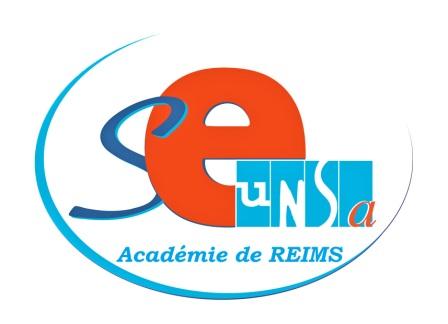 à retourner àSE/UNSA académie de REIMS15 bd de la paixBP 14951055 REIMS cedexContacts : Tél : 03 26 88 25 53  / Fax 03 26 40 92 78   ac-reims@se-unsa.org Site internet : http://sections.se-unsa.org/reims/ Nom: …………………..……………Prénom: ……………………………Date de naissance :……………………………Discipline: ……………………………Corps : ……………………………Adresse personnelle : ……………………………Téléphone  portable et fixe: ……………………………e mail : …………………………………………………………de préférence mail personnelEtablissement actuel : ……………………………Rapprochement de conjoint : …………………………… Nb d’enfants : ……………………………Demande de mutation simultanée ? …………… Si oui avec : Nom, Prénom : ……………………………………………………………………(corps et discipline)…………………..…Dossier médical : oui / non  Nos délégués élus dans les différentes CAPA suivront votre dossier et vous annonceront les résultats dès la fin des commissions d’affectationVOS VOEUXBarème1234567891011121314151617181920